Introduction of President Elect Candidate:  Rev. Sula Anne Kosacky


Sula joined the United Church of Canada in 2001, after immigrating to Canada from the U.S. Her educational background was in molecular biology and biochemistry, and her goal at that time was a career in genetics research. Shortly after joining the church in Grimsby, she started to volunteer as a Sunday school teacher, youth group leader, and puppet ministry leader, as well as acting in the chancel drama group. In other words, she became a full-time church volunteer. In 2008 she began ministry discernment and then completed her MDiv. at Emmanuel College in Toronto.  While still in school, and after her ordination, she studied with the Canadian Association of Spiritual Care, completing 4 advanced studies in CPE. She worked as a spiritual health specialist in William Osler Healthcare System in Brampton Ontario for 9 years. In 2018 she was certified by Mindfulness Without Borders as a mindfulness program teacher, and in 2019 she was invited to the International Conference on Mindfulness in New Zealand to present a research project and theory paper on using Mindfulness Based Stress Reduction with frontline medical staff.In 2020 she accepted a call to Smithville United Church, where she has run grief support, anti-bullying, and mindfulness programs open to the community. Since 2021 she has served as a commissioner on the Discipleship and Justice Commission, and in 2023 moved into the role of chairing the DJC, and serving as the Discipleship and Justice representative on the HFRC Executive. She is passionate about mental and spiritual health in church and community, and communication, and relationship within the church.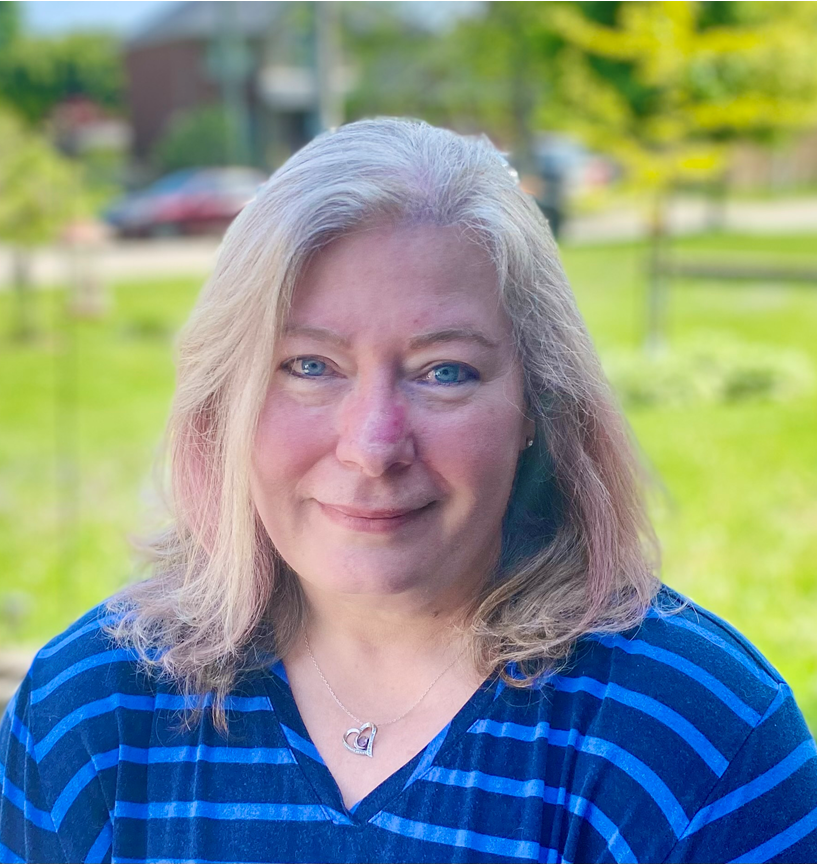 